C.A.R.E Center                                                                                                                                                                                                                                                                                                                                                                                                                                                                                                                                                                                                                                      Meeting Space Reservation Request Form  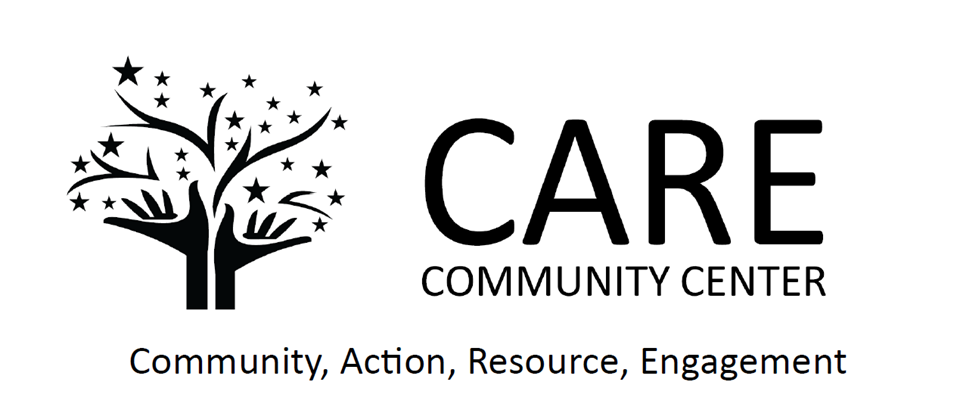 Vision: Meeting the community’s needs to achieve full equityMission: Building community partnerships to link resources by using a holistic evidence-based approach to improve the well-being of allGoal: Provide prevention and intervention services for the community, in the community by linking resources*For presentations, bring a thumb drive*Contact person’s name: _______________________ Phone Number: ____________________________ Email:________________________ Host Organization: ______________________________________Type of services providing (please check all that apply):   Prevention		 Intervention		 RecidivismThe CARE Center offers meeting spaces for the community to host projects that achieve a specific goal.Project Start date:____________________________ Project End date:__________________________Dates requesting:_____________________________________________________________________Time Start: _____________   Time Finish: _____________Number of Attendees: _________________Purpose and goal of the project:How does this project fulfill the CARE Center’s vision and mission statements?Description of participants:	 Veterans			 Youth			 Formerly incarcerated      Other (please describe)________________________________________________________Additional information the CARE Center may need to know:Policies and Procedures:Please check each box to verify that you have read and agree with the policies and procedures below. If boxes are not checked the application will be considered incomplete and will not be processed. AVAILABILITY: Maximum capacity is 100 persons. Room reservations will be taken on a first-come, first-served basis. On-going projects will be on a month-to-month basis with possible extension. The purpose of the meeting must be aligned with the mission and vision of the  Center. TIMELINESS: To respect the time of other meeting reservations and CARE Center staff please arrive to the CARE Center at the reserved meeting start time and conclude the meeting no later than the reserved meeting end time. No extra time will be given if you are late. FOOD: Food and drink (non-alcoholic) are permitted. The organization is responsible for making any catering arrangements and meeting the caterer upon arrival to receive the delivery. The CARE Center is not able to provide any food or drink amenities. If food is left in the kitchen area for your guests, please let us know in advance so that we can inform our staff that the food is for an external meeting. TECHNOLOGY/MEETING ITEMS: Meeting rooms are equipped with a computer, whiteboards, an HDMI cord, VGA to HDMI cord and dry-erase markers. You may bring any presentation materials on a thumb drive or provide your own laptop for projecting. Office supplies (eg. Pens and pencils) will not be provided. CLEANUP: Please throw all trash away and wipe down any messes. Please return the room to its original setup. CANCELLATIONS: If you need to cancel a room reservation, please provide a minimum of 48 hours in advance notice by contacting the CARE Center at (619)365-4489, or emailing info@sdcarecenter.org. If proper notice is not provided the organization/person who completed the reservation will lose priority for a future reservation. 